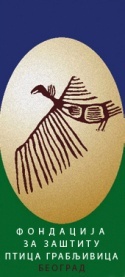 Fondacija za zaštitu ptica grabljivica - BeogradBulevar Despota Stefana 142, 11000 BeogradPrijava za XV Konkurs fotografija na temu „Ptice u akciji“autorski listIme i prezime  _____________________________________________________________________Adresa, E-mail, br telefona: _______________________________________________________________________________________________________________________________________Izjavljujem da su svi priloženi radovi moje autorsko delo, odnosno da sam snosim troškove spora oko dokazivanja autorstva, ukoliko do njega dođe.   Potpis  autora:___________________________Br.Naziv radaMesto gde je fotografija snimljenaKomentar (objektiv, blenda, expozicija)1.2.3.4.